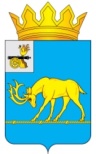 МУНИЦИПАЛЬНОЕ ОБРАЗОВАНИЕ «ТЕМКИНСКИЙ РАЙОН» СМОЛЕНСКОЙ ОБЛАСТИТЕМКИНСКИЙ РАЙОННЫЙ СОВЕТ ДЕПУТАТОВР Е Ш Е Н И Еот 22 апреля 2022 года                                                                                             № 36Об утверждении Порядка подготовки, утверждения нормативов градостроительного проектирования муниципального образования «Темкинский район» Смоленской области и внесения изменений в нихВ соответствии с  Градостроительным кодексом Российской Федерации, Федеральным законом от 06.10.2003 г. № 131-ФЗ «Об общих принципах организации местного самоуправления в Российской Федерации», Уставом муниципального образования «Темкинский район» Смоленской области                (новая редакция) (с изменениями), решением постоянной комиссии по законности и правопорядкуТемкинский районный Совет депутатов р е ш и л:1. Утвердить прилагаемый Порядок подготовки, утверждения нормативов градостроительного проектирования муниципального образования «Темкинский район» Смоленской области и внесения изменений в них.2. Признать утратившим силу решение Темкинского районного Совета депутатов  от 27 ноября  2009 года  № 109 «Об утверждении Положения «О составе, порядке подготовки и утверждения местных нормативов градостроительного проектирования на территории муниципального образования «Темкинский район» Смоленской области».3. Настоящее решение вступает в силу со дня обнародования и подлежит размещению на официальном сайте в информационно-телекоммуникационной сети «Интернет».  4. Контроль за исполнением настоящего решения возложить на постоянную комиссию по законности и правопорядку (председатель А.Ф. Горностаева).Утвержденрешением Темкинского районного Совета депутатов от 22.04.2022 № 36Порядокподготовки, утверждения нормативов градостроительного проектирования муниципального образования «Темкинский район» Смоленской области и внесения изменений в нихI. Общие положения1.1. Настоящий Порядок разработан в соответствии с Градостроительным кодексом Российской Федерации и определяет процедуру подготовки, утверждения местных нормативов градостроительного проектирования муниципального образования «Темкинский район» Смоленской области (далее – нормативы) и внесения изменений в них.1.2. Нормативы градостроительного проектирования включают в себя:а) нормативы градостроительного проектирования муниципального района;б) нормативы градостроительного проектирования сельских поселений, входящих в состав муниципального района.Нормативы градостроительного проектирования муниципального района устанавливают совокупность расчетных показателей минимально допустимого уровня обеспеченности объектами местного значения, относящимися к областям, указанным в пункте 1 части 3 статьи 19 Градостроительного кодекса Российской Федерации, и иными объектами местного значения населения муниципального образования «Темкинский район» Смоленской области, сельских поселений в его составе и расчетных показателей максимально допустимого уровня территориальной доступности таких объектов для населения муниципального образования «Темкинский район» Смоленской области.Нормативы градостроительного проектирования сельских поселений, входящих в состав муниципального образования «Темкинский район» Смоленской области устанавливают совокупность расчетных показателей минимально допустимого уровня обеспеченности объектами местного значения сельских поселений, относящимися к областям, указанным в пункте 1 части 5 статьи 23 Градостроительного кодекса Российской Федерации, объектами благоустройства территории, иными объектами местного значения сельских поселений, населения сельских поселений, и расчетных показателей максимально допустимого уровня территориальной доступности таких объектов для населения сельских поселений муниципального образования «Темкинский район» Смоленской области.1.3. В случае, если в региональных нормативах градостроительного проектирования установлены предельные значения расчетных показателей минимально допустимого уровня обеспеченности объектами местного значения, предусмотренными частями 3, 4 статьи 29.2 Градостроительного кодекса Российской Федерации, населения муниципального района и входящих в его состав сельских поселений, расчетные показатели минимально допустимого уровня обеспеченности такими объектами населения муниципального района и входящих в его состав сельских поселений, устанавливаемые нормативами градостроительного проектирования муниципального района и входящих в его состав сельских поселений, не могут быть ниже этих предельных значений. 1.4. В случае, если в региональных нормативах градостроительного проектирования установлены предельные значения расчетных показателей максимально допустимого уровня территориальной доступности объектов местного значения, предусмотренных частями 3, 4 статьи 29.2 Градостроительного кодекса Российской Федерации, для населения муниципального района и входящих в его состав сельских поселений расчетные показатели максимально допустимого уровня территориальной доступности таких объектов для населения муниципального района и входящих в его состав сельских поселений не могут превышать эти предельные значения.1.5. Расчетные показатели минимально допустимого уровня обеспеченности объектами местного значения муниципального района, сельских поселений, населения данных муниципальных образований и расчетные показатели максимально допустимого уровня территориальной доступности таких объектов для населения муниципального района, сельских поселений могут быть утверждены в отношении одного или нескольких видов объектов, предусмотренных частями 3 и 4 статьи 29.2 Градостроительного кодекса Российской Федерации.1.6. Подготовка нормативов осуществляется с учетом:1) социально-демографического состава и плотности населения на территории муниципального образования «Темкинский район» Смоленской области и сельских поселений в его составе;2) стратегии социально-экономического развития муниципального образования и плана мероприятий по ее реализации;3) предложений органов местного самоуправления и заинтересованных лиц.1.7. Нормативы включают в себя:1) основную часть (расчетные показатели минимально допустимого уровня обеспеченности объектами населения соответствующего муниципального образования и расчетные показатели максимально допустимого уровня территориальной доступности таких объектов для населения соответствующего муниципального образования);2) материалы по обоснованию расчетных показателей, содержащихся в основной части нормативов градостроительного проектирования;3) правила и область применения расчетных показателей, содержащихся в основной части местных нормативов.II. Порядок подготовки и утверждения местных нормативов2.1. Разработка  нормативов и внесение изменений в них, а также подготовка к утверждению таких документов осуществляется в соответствии с настоящим разделом Порядка.2.2. Подготовка нормативов, внесение изменений в них осуществляется администрацией муниципального образования «Темкинский район» Смоленской области (далее - Администрация) самостоятельно либо иными лицами, привлекаемыми ею в порядке, установленном действующим законодательством Российской Федерации.Структурным подразделением Администрации, непосредственно осуществляющим работу по разработке и подготовке к утверждению местных нормативов и внесению изменений в такие документы, является отдел архитектуры, строительства, транспорта и ЖКХ  (далее - отдел архитектуры).2.4. Решение о подготовке нормативов, а также внесении изменений в них принимается Администрацией в форме постановления, в котором могут определяться сроки подготовки нормативов и внесения изменений в такие документы.2.5. Проекты нормативов, а также изменения, вносимые в них, подлежат размещению на официальном сайте Администрации  муниципального образования «Темкинский район» Смоленской области в информационно-телекоммуникационной сети «Интернет» и опубликованию в порядке, установленном для официального опубликования муниципальных правовых актов, иной официальной информации, не менее чем за два месяца до их утверждения.2.6. Отдел архитектуры представляет на рассмотрение Главе муниципального образования «Темкинский район» Смоленской области разработанный проект нормативов, а также изменения, вносимые в них.2.7. Глава муниципального образования «Темкинский район» Смоленской области принимает решение о направлении указанного проекта на утверждение в Темкинский районный Совет депутатов.2.8. Нормативы и внесенные в них изменения утверждаются Темкинским районным Советом депутатов.2.9. Утвержденные  нормативы, а также изменения, вносимые в них, подлежат размещению в федеральной государственной информационной системе территориального планирования в срок, не превышающий пяти дней со дня утверждения указанных нормативов.2.10. Решение Темкинского районного Совета депутатов об утверждении нормативов или о внесении изменений в них в течение десяти рабочих дней после их принятия направляются Главой  муниципального образования «Темкинский район» Смоленской области  в орган исполнительной власти Смоленской области, уполномоченный в сфере градостроительной деятельности в электронном виде (на машиночитаемых носителях) и в документальном виде (на бумажных носителях в виде заверенной копии текста решения).Глава муниципального образования «Темкинский район»    Смоленской    областиПредседатель    Темкинского         районного      Совета     депутатовС.А. ГуляевЛ.Ю. Терёхина